THƯ MỜITham dự Đại hội đồng cổ đông thường niên năm 2021Kính gửi: Quý cổ đông của Công ty Tài chính Cổ phần Điện lực	Hội đồng quản trị Công ty Tài chính Cổ phần Điện lực (EVNFinance) (Địa chỉ: Tầng 14, 15 và 16 Tháp B, tòa nhà EVN, số 11 Cửa Bắc, Phường Trúc Bạch, Quận Ba Đình, Thành phố Hà Nội; Mã số doanh nghiệp: 0102806367 cấp ngày 08/07/2008, đăng ký thay đổi lần lần thứ 10 ngày 16/01/2020 do Sở Kế hoạch và Đầu tư Thành phố Hà Nội cấp) trân trọng kính mời Quý cổ đông của EVNFinance tham dự phiên họp Đại hội đồng cổ đông Thường niên năm 2021:Thời gian: 08h30 ngày 27 tháng 4 năm 2021 (đón khách từ 8h00)Địa điểm: Nhà khách Hồ Tây (Hội trường 9 – A1), Số 43 Đặng Thai Mai, Tây Hồ, Thành phố Hà Nội.Đối tượng tham dự: Tất cả các cổ đông có tên trong Danh sách sở hữu cổ phần của EVNFinance tại ngày đăng ký cuối cùng tham dự Đại hội cổ đông thường niên năm 2021.Nội dung Chương trình Đại hội dự kiến:- Báo cáo Tổng kết hoạt động kinh doanh năm 2020;- Báo cáo tài chính năm 2020 (đã kiểm toán); - Phương án phân chia lợi nhuận, chia cổ tức năm 2020;- Kế hoạch hoạt động kinh doanh năm 2021;- Báo cáo hoạt động của Hội đồng quản trị năm 2020;- Báo cáo của Ban Kiểm soát năm 2020; - Dự thảo sửa đổi Điều lệ Công ty;- Tờ trình về việc sửa đổi Quy chế Quản trị Công ty;- Tờ trình về việc sửa đổi Quy chế Tổ chức và hoạt động của Hội đồng quản trị;- Tờ trình về việc triển khai công tác niêm yết cổ phiếu EVF trên sàn giao dịch chứng khoán Hồ Chí Minh (HOSE)- Các nội dung liên quan khác thuộc thẩm quyền của Đại hội đồng Cổ đông.Tài liệu họp Đại hộiTài liệu họp Đại hội Cổ đông sẽ được đăng tải toàn bộ tại website của EVNFinance: www.evnfc.vn theo quy định (địa chỉ truy cập: http://www.evnfc.vn/thong-tin-co-dong)Đăng ký dự Đại hộiĐể công tác chuẩn bị Đại hội được chu đáo, kính đề nghị Quý Cổ đông vui lòng xác nhận việc tham dự Đại hội hoặc ủy quyền tham dự đại hội qua điện thoại, email, gửi thư hoặc fax trước 17h00 ngày  21/4/2021 theo địa chỉ:Bộ phận Giao dịch & Cổ đông / Khối TCKT - Ban Kế toán, Công ty Tài chính Cổ phần Điện lực.Địa chỉ: Tầng 14, 15, 16 Tháp B, tòa nhà EVN số 11 Cửa Bắc, Ba Đình, Hà NộiEmail: huongdt@evnfc.vn, nhultt@evnfc.vnĐiện thoại: 024-22229999 - Máy lẻ 755/754 (gặp chị Hường)Ủy quyền dự Đại hội:Trường hợp Quý Cổ đông không dự họp và ủy quyền cho người khác tham dự họp Đại hội xin vui lòng lập Giấy ủy quyền (có thể theo mẫu gửi kèm Thư mời này). Thủ tục tham dự Đại hộiKhi đến tham dự Đại hội, xin Quý cổ đông vui lòng mang theo các giấy tờ sau (bản gốc):Cổ đông là cá nhân: Mang theo Thư mời và CMND/Thẻ căn cước công dân/Hộ chiếu.Cổ đông là pháp nhân: Mang theo Thư mời và Giấy giới thiệu của pháp nhân.Người được cổ đông ủy quyền: Mang theo thư mời, CMND/Thẻ căn cước công dân/hộ chiếu và Giấy ủy quyền.Thư mời này được công bố trên website của EVNFinance và gửi đến các Cổ đông.Trân trọng !I.Lưu ý: Theo khuyến cáo của Bộ y tế đối với chủng virus Corona (Covid -19) những trường hợp cổ đông có các biểu hiện: Sốt, ho, khó thở, khuyến cáo không tham dự cuộc họp.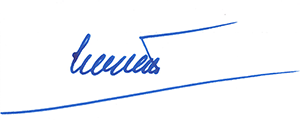 Nơi nhận:-Như trên;-Đăng website Công ty;-Lưu VP HĐQT, VP.CỘNG HÒA XÃ HỘI CHỦ NGHĨA VIỆT NAMĐộc lập - Tự do - Hạnh phúc..... , ngày ..…. tháng 04 năm 2021GIẤY ỦY QUYỀNKính gửi: Công ty Tài chính Cổ phần Điện lực (EVNFinance)Bên ủy quyềnTrường hợp cổ đông là thể nhân:Tên cổ đông: 	……… …Địa chỉ thường trú: 	Số CMND/Căn cước công dân/Hộ chiếu: ................................ Mã cổ đông:  ………………………………………Số cổ phần:……………………………..Loại cổ phần sở hữu:……………………………….Ngày cấp: ....../......./.......... Nơi cấp:	 Điện thoại: ………………………………Email:	Trường hợp cổ đông là pháp nhân:Tên pháp nhân:……………………………………………………………………………….Địa chỉ:……………………………………………………………………………………….Họ tên người ủy quyền (người dại diện số vốn góp cổ phần của pháp nhân):……………..……………………………………………………………………………………………….Số cổ phần:…………………………………………………………………………………..Loại cổ phần đang sở hữu:…………………………………………………………………..Bên được ủy quyền (vui lòng đánh dấu chéo “X” để chọn)Ông Hoàng Văn Ninh – Chủ tịch HĐQT  	 	                    Ông Nguyễn Hoàng Hải  – TV HĐQT,Tổng Giám đốc                      Bà Cao Thị Thu Hà – Thành viên HĐQT  		                    	Bà Nguyễn Thúy Trang – Thành viên HĐQT  		                    	Ông Nguyễn Quốc Tuấn –  Trưởng BKS    	                                 Khác: (vui lòng điền thông tin bên dưới)			                    - Họ và tên:	- Số CMND/ Căn cước công dân /Hộ chiếu: ................................ ……………………- Ngày cấp: ....../......./.......... Nơi cấp:	 - Địa chỉ thường trú: 	- Điện thoại: ………………………………Email:	HoặcTên pháp nhân:……… ……………………………………………………………………….Địa chỉ:……………………………………………………………………………………….Mã số doanh nghiệp:…………………………………………………………………………Họ tên người đại diện:………………………………………………………………………Số CMND/ Căn cước công dân /Hộ chiếu: ................................ ……………………Ngày cấp: ....../......./.......... Nơi cấp:……………………………………………………	Bên ủy quyền và Bên được ủy quyền đồng ý với các điều kiện sau đây:Điều 1: Phạm vi ủy quyềnBên được ủy quyền sẽ được đại diện toàn bộ số cổ phần mà Bên ủy quyền hiện đang nắm giữ (tại ngày chốt quyền đăng ký cuối cùng tham dự Đại hội) để tham dự và thực hiện các quyền của cổ đông bao gồm cả quyền biểu quyết tại Đại hội đồng cổ đông thường niên năm 2021 của Công ty Tài chính Cổ phần Điện lực.Điều 2: Trách nhiệmBên ủy quyền chịu hoàn toàn trách nhiệm về việc ủy quyền này và không có bất kỳ ý kiến phản đối nào về số lượng cổ phần đang sở hữu tại ngày chốt quyền đăng ký cuối cùng tham dự Đại hội. Bên được ủy quyền cam kết tuân thủ nghiêm chỉnh các quy định tại Điều 1 của giấy ủy quyền này và không được ủy quyền cho người khác. Các bên đều đã rõ quyền, nghĩa vụ của mình và hậu quả pháp lý của việc ủy quyền nêu trên; nhận thức được đầy đủ trách nhiệm của mình và cam đoan hoàn toàn chịu trách nhiệm trước pháp luật về toàn bộ nội dung nêu trên.Điều 3: Thời hạnGiấy ủy quyền này có hiệu lực kể từ ngày ký cho đến hết thời điểm diễn ra Đại hội đồng cổ đông thường niên năm 2021 của Công ty Tài chính Cổ phần Điện lực.CÔNG TY TÀI CHÍNHCỔ PHẦN ĐIỆN LỰC________________CỘNG HÒA XÃ HỘI CHỦ NGHĨA VIỆT                    Độc lập - Tự do - Hạnh phúc                              ________________Số:       /GM-HĐQT-TCĐLHà Nội, ngày 05 tháng  3 năm 2021Bên được Ủy quyền(Ký ghi rõ họ tên)Bên Ủy quyền(Ký ghi rõ họ tên)